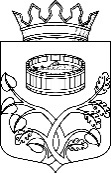 А Д М И Н И С Т Р А Ц И ЯЛУЖСКОГО  МУНИЦИПАЛЬНОГО РАЙОНАПОСТАНОВЛЕНИЕОт 29 августа 2018 года. № 2725Об утверждении Инвестиционного паспортаЛужского муниципального района 	В соответствии со Стратегией социально-экономического развития Лужского муниципального района на 2016-2030 гг., утвержденной решением Совета депутатов Лужского муниципального района от 31.05.2016 №143, в целях создания благоприятных условий для ведения инвестиционной деятельности на территории Лужского муниципального района,администрация Лужского муниципального района  п о с т а н о в л я е т:Утвердить Инвестиционный паспорт Лужского муниципального района (приложение).Комитету экономики и развития и инвестиционной деятельности  администрации Лужского муниципального района разместить инвестиционный паспорт на официальном сайте администрации Лужского муниципального района в сети Интернет (www.luga.ru), а также обеспечить размещение инвестиционного паспорта Лужского муниципального района в интегрированной региональной информационной системе «ИРИС» (www.map.lenoblinvest.ru). Постановление администрации Лужского муниципального района № 2551 от 11.09.2015 «Об утверждении инвестиционного паспорта Лужского муниципального района» и постановление №1595 от 02.05.2017 «О внесении изменений в постановление от 11.09.2015 №2551», считать утратившими силу.Контроль за исполнением постановления оставляю за собой.Настоящее постановление вступает в силу  со дня официального опубликования. И.о.главы администрации						  	    Лужского муниципального района			       			Ю.В.Намлиев					 Разослано: КЭРиИД - 1 экз.,  орг.отдел, прокуратураПриложение к постановлению администрацииЛужского муниципального районаОт 29.08.2018 № 2725ИНВЕСТИЦИОННЫЙ ПАСПОРТ ЛУЖСКОГО МУНИЦИПАЛЬНОГО РАЙОНА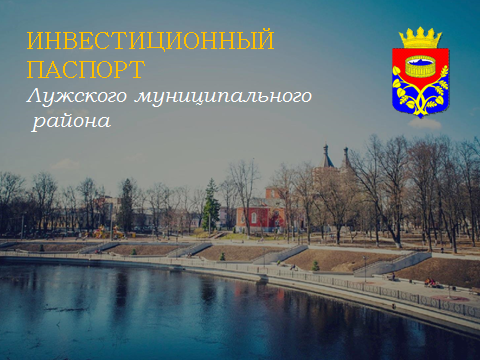 